Sächsischer Eissportverband e. V.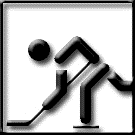 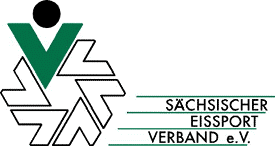 Fachsparte EishockeyUnterschrifts- und VertretungsvollmachtAls  satzungsgemäße(r) Vertreter(in) des Vereins (gem. BGB §26)……………………………………………………………………………………………..erteile(n) ich (wir) hiermit Vertretungsvollmacht gegenüber dem Sächsischen Eissportverband e. V. – Fachsparte Eishockeyfür folgenden Vereinsvertreter:Name/Vorname			Funktion			____________________		_________________		Diese Vollmacht hat nur zur Mitgliederversammlung am 16.07.2014 Gültigkeit.________________________________________________________________Name/Vorname des vertretungsberechtigten Vorstandsmitgliedes nach BGB §26__________________			_____________________________       Datum						             UnterschriftAnlage: Vereinsregisterauszug (nicht älter als 6 Wochen; wenn nicht bereits in aktueller Ausfertigung vorliegend)